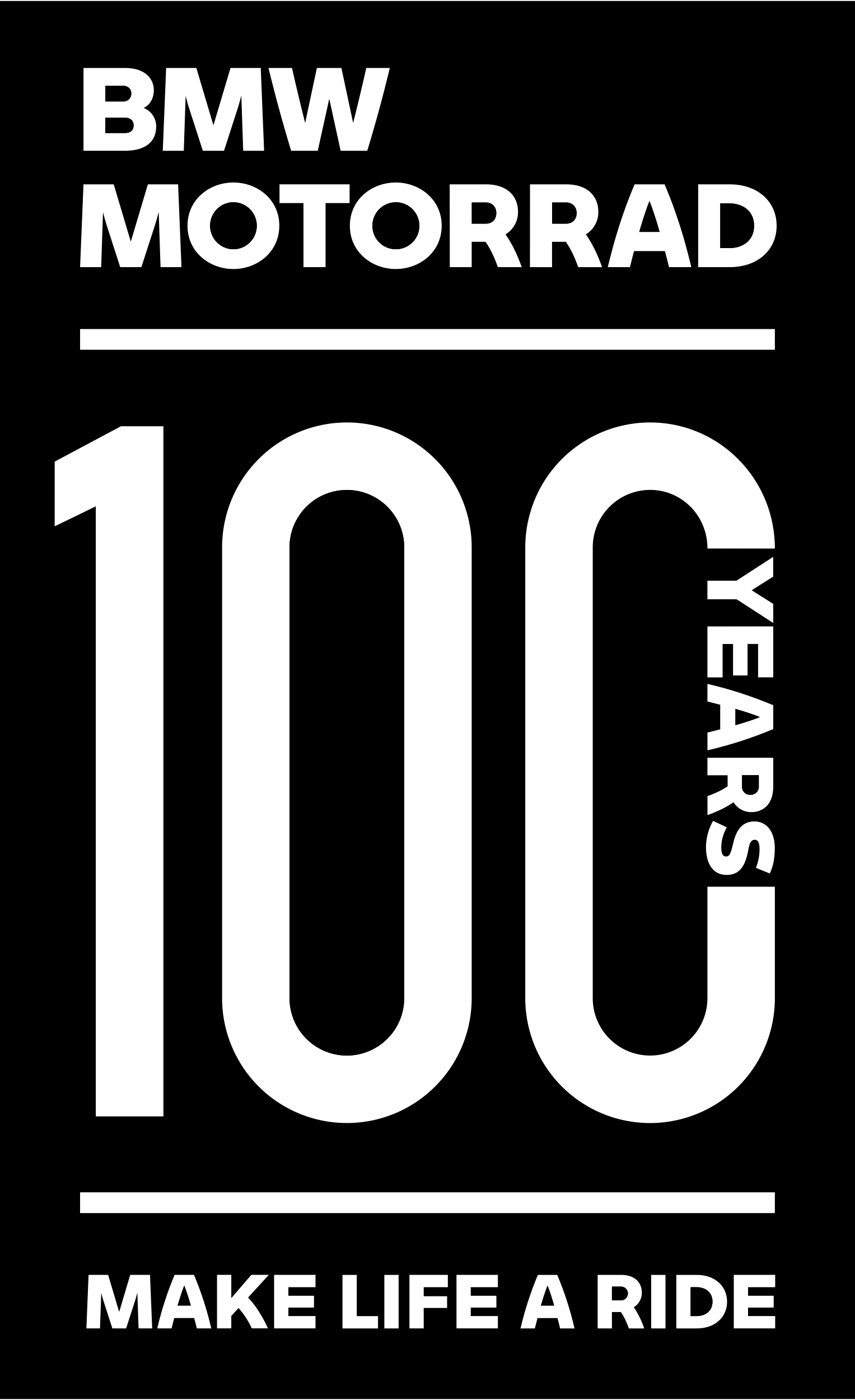 RAG RALLY REGISTRATION FORM(South Island)Top 10 Holiday Park AkaroaFri 24th – Sun 26th Nov 2023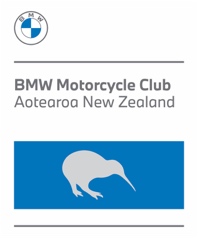 Name/sAddressEmailBMWMC Mem # AreaMobile No.Home No.Registration & Badge fees - Saturday’s BBQ Dinner inc.Registration & Badge fees - Saturday’s BBQ Dinner inc.Registration & Badge fees - Saturday’s BBQ Dinner inc.NUMBERCOST / PPTOTALBMWMC MemberBMWMC MemberBMWMC Member$30.00NON BMWMC MemberNON BMWMC MemberNON BMWMC Member$60.00RAG RALLY BadgeRAG RALLY BadgeRAG RALLY Badge$20.00This is a BMW Motorcycle Club Qualifying Event                                                                            TOTAL   $This is a BMW Motorcycle Club Qualifying Event                                                                            TOTAL   $This is a BMW Motorcycle Club Qualifying Event                                                                            TOTAL   $This is a BMW Motorcycle Club Qualifying Event                                                                            TOTAL   $This is a BMW Motorcycle Club Qualifying Event                                                                            TOTAL   $Note: Registration fees are non-refundable (although, special applications may be considered).Note: Registration fees are non-refundable (although, special applications may be considered).Note: Registration fees are non-refundable (although, special applications may be considered).Note: Registration fees are non-refundable (although, special applications may be considered).Note: Registration fees are non-refundable (although, special applications may be considered).Note: Registration fees are non-refundable (although, special applications may be considered).Have you already booked you accommodation?Have you already booked you accommodation?Yes                      No       Please click this link to the Akaroa Top 10 Holiday Park to secure your accomodation. Akaroa Top 10Please click this link to the Akaroa Top 10 Holiday Park to secure your accomodation. Akaroa Top 10Please click this link to the Akaroa Top 10 Holiday Park to secure your accomodation. Akaroa Top 10To help us, please list the names of all persons you have registered in the same cabin with you, thank you.  All attendees are required to complete a Registration form.DISCLAIMER:  This Rally will be run under our BMWMCNZ Risk Management Plan as in the club’s official NewsletterPlease email a scan/photo of all Registration Forms to:sirag@bmwmc.nzRegistrations close:Friday 30th October 2023Payment by Internet Banking or by Card online – under EventsBMWMC Account03-1519-0034447-01General enquiries to:Rally CoordinatorStephen Parkinson 021 989 092sirag@bmwmc.nz